Weichs, den 26.07.2021Liebe Schülerinnen und Schüler, liebe Eltern, liebe Erziehungsberechtigte,Die TGRS soll plastikfrei(er) bleiben!Da im letzten Schuljahr die Schulhefte ohne Plastikumschlag sehr großen Anklang gefunden haben, wollen wir, die Umweltgruppe der TGRS, auch für nächstes Schuljahr diese Hefte wieder anbieten. Die Hefte sind "unifarbig", das bedeutet, dass man sie bemalen kann. Es reicht völlig aus, die Ecken farbig zu machen, und schon wird aus dem weißen Heft ein rotes, grünes, blaues, gelbes, …….. Heft. Die Hefte besitzen einen Umschlag mit der Stärke 250 g/qm, sind überhaupt nicht beschichtet, sodass auch die ganze Fläche bemalt werden kann. Die Hefte sind ressourcenschonend, aus100 % Recyclingpapier hergestellt, Blauer Engel und vermeiden unnötigen Plastikmüll, da auf einen farbigen Plastikumschlag verzichtet werden kann. Die Hefte gibt es in den vier gängigen Lineaturen im Format DIN A4. Die Hefte werden in einer zertifizierten Umweltdruckerei in Deutschland gedruckt und mit Hilfe einer Behindertenwerkstätte verschickt.Ein Heft (16 Blatt) kostet 0,95 €, nimmt die Schule größere Mengen ab (800 Stück), kann der Preis pro Heft auf 0,85 € gesenkt werden. Da auf den Plastikumschlag verzichtet werden kann, kosten die Hefte in gleicher Qualität deutlich weniger als im Schreibwarenladen. Die Hefte können auch während des Schuljahres über die Schule bezogen werden, sodass das lästige Fahren zum Schreibwarenladen wegfällt und ihr Schüler und Schülerinnen immer sofort ein neues Heft zur Verfügung habt.Um die Hefte für den Anfang des nächsten Schuljahres schon jetzt bestellen zu können, bieten wir eine verbindliche Online-Bestellung an. Also liebe Schüler und Schülerinnen, überzeugt eure Eltern von den Vorzügen dieser Hefte und beteiligt euch unter folgendem Link bis zum 29.07.2021 an der Bestellung! https://forms.office.com/Pages/ResponsePage.aspx?id=zVU06g9GcEmPUULY625vUw4xDvUvW7ZBnNQJNTvINbZUMVZRRVRZRjBMQjlBM0RLSldGSEVMWDRMRC4uLasst die Theresia Gerhardinger Realschule plastikfrei(er) bleiben!Viele Grüße,Eure Umweltgruppe „Every day for future! “     Dr. Lugmayr Karin	           Schaffer Cornelia		   Aumüller-Menz Anita    (Umweltbeauftragte)              (Leitung “Umweltgruppe“)	          (RSDin i. K.)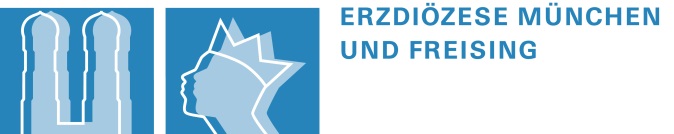 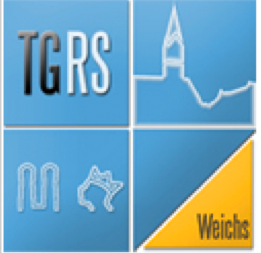 Erzbischöfliche 
Theresia-Gerhardinger-
Realschule Weichs Freiherrnstraße 17, 85258 Weichs Tel.: 08136 9302-0, Fax: -44
E-Mail: verwaltung@tgrsweichs.de www.tgrsweichs.de